目  录1.	软硬件版本	32.	WinSCP的安装和使用	42.1.	WinSCP下载	42.2.	WinSCP使用	4软硬件版本文章测试功能所用测试环境：控制器版本：FreeBSD：12.1-RELEASE-p10TC/BSD：12.1.20200928093446,1TwinCAT：3.1.4024.10测试电脑版本：Windows：win10 64位。TwinCAT：3.1.4024.10WinSCP的安装和使用WinSCP下载 下载网址：https://winscp.net/要求WinSCP版本不小于5.13.2。下载完成后双击进行安装。WinSCP使用 改变自己电脑IP地址，使自己电脑和控制器处于同一网段。打开WinSCP客户端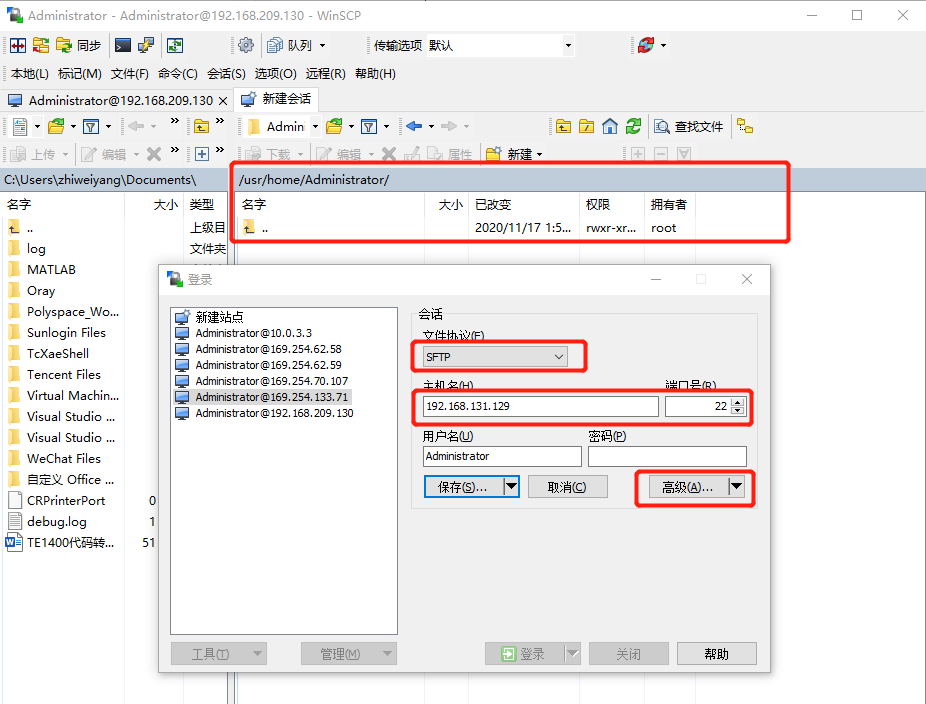 在文件协议下选择“SFTP”。在主机名和端口号里输入“IP地址”和“端口号（22）”。启用root权限，点击高级打开选项卡。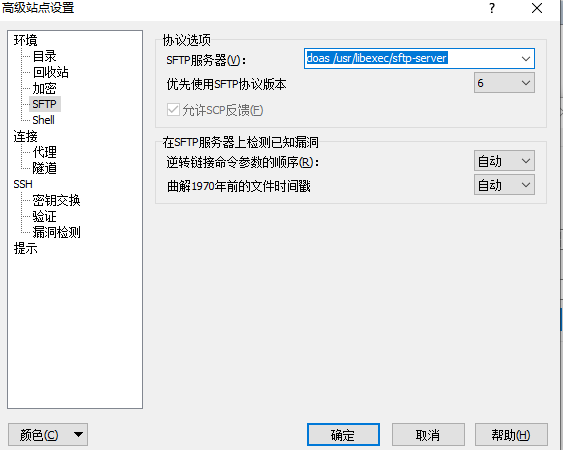 在左边的树形栏里点击SFTP在SFTP服务器里输入doas /usr/libexec/sftp-server。点击确定，输入用户名和密码，并点击登录。这样WinSCP就能以Root权限访问TC/BSD设备。上海（ 中国区总部）中国上海市静安区汶水路 299 弄 9号（市北智汇园）电话: 021-66312666			北京分公司北京市西城区新街口北大街 3 号新街高和大厦 407 室电话: 010-82200036		邮箱: beijing@beckhoff.com.cn		广州分公司广州市天河区珠江新城珠江东路16号高德置地G2603 室电话: 020-38010300/1/2 	邮箱: guangzhou@beckhoff.com.cn		成都分公司成都市锦江区东御街18号 百扬大厦2305 房电话: 028-86202581 	邮箱: chengdu@beckhoff.com.cn		作者：杨志伟职务：技术工程师邮箱：zw.yang@beckhoff.com.cn日期：2021-02-19摘  要：WinSCP (Windows Secure Copy)是一个开源的软件， WinSCP通过SFTP与TC/BSD建立连接，当连接成功后，将启动一个图形界面，可以安全的使用WinSCP在TC/BSD控制器及PC上进行文件传输。关键字：WinSCP，TC/BSD摘  要：WinSCP (Windows Secure Copy)是一个开源的软件， WinSCP通过SFTP与TC/BSD建立连接，当连接成功后，将启动一个图形界面，可以安全的使用WinSCP在TC/BSD控制器及PC上进行文件传输。关键字：WinSCP，TC/BSD附  件：附  件：免责声明：我们已对本文档描述的内容做测试。但是差错在所难免，无法保证绝对正确并完全满足您的使用需求。本文档的内容可能随时更新，如有改动，恕不事先通知，也欢迎您提出改进建议。免责声明：我们已对本文档描述的内容做测试。但是差错在所难免，无法保证绝对正确并完全满足您的使用需求。本文档的内容可能随时更新，如有改动，恕不事先通知，也欢迎您提出改进建议。参考信息：参考信息：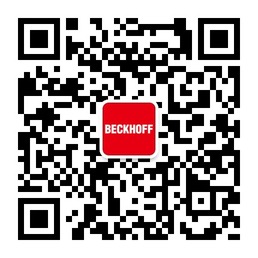 请用微信扫描二维码通过公众号与技术支持交流倍福官方网站：https://www.beckhoff.com.cn在线帮助系统：https://infosys.beckhoff.com/index_en.htm请用微信扫描二维码通过公众号与技术支持交流倍福虚拟学院：https://tr.beckhoff.com.cn/请用微信扫描二维码通过公众号与技术支持交流招贤纳士：job@beckhoff.com.cn技术支持：support@beckhoff.com.cn产品维修：service@beckhoff.com.cn方案咨询：sales@beckhoff.com.cn请用微信扫描二维码通过公众号与技术支持交流